Soluções das Fichas de recuperação FICHA DE RECUPERAÇÃO 3 u.a.2.1	71,6°2.2	12 u.a.52,5 cma)	603°b)	963°c)	– 1683°a)	(240°, 1)b)	(– 300°, – 20)c)	(217°, 5)a)	1b)	2 cos3a)	3,1 u.c.b)	0,7 u.a.8.1	8.2	8.3	8.4	8.5	10.1	Trata-se de um trapézio dado, pois [BC]//[AD].  c.q.d.10.2	Quando , o polígono vai ser o triângulo retângulo [AOB] cuja área é igual a .10.3 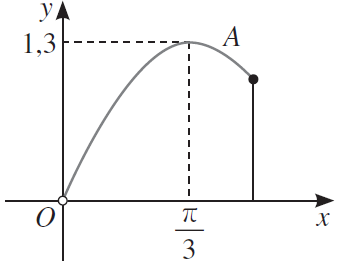 10.4	Como  c.q.d.10.5	120°13.1	 IR13.2	a)	(0, 0, – 2)b)	  IRc)	